TATA TERTIB WISUDAWAN PADA WISUDA KE-29 TAHUN 2023RABU, 23 AGUSTUS 2023Untuk menjaga ketertiban dan kekhidmatan berlangsungnya upacara Wisuda Ke-29 Tahun 2023, perlu diatur dengan ketentuan-ketentuan sebagai berikut :Ketentuan pakaian Wisudawan :Wisudawan harus hadir  di tempat upacara adat (depan Kantor Rektorat) paling lambat  :Untuk Sesi I	: Pukul 06.30Untuk Sesi II	: Pukul 12.30Wisudawan wajib lapor kepada panitia pada saat panitia melakukan pengabsenan. Wisudawan wajib mengikuti seluruh rangkaian upacara wisuda.Wisudawan menempati tempat duduk yang telah disediakan sesuai dengan Nomor Duduk dalam kelompok masing-masing.Selama Upacara Wisuda berlangsung, para Wisudawan wajib memperhatikan dan mengikuti petunjuk petugas baik sebelum, sesudah dan pada saat mendapat giliran pengesahan dari Rektor/Dekan/Direktur/Wakil Rektor/Wakil Dekan/Wakil Direktur.Selama Upacara Wisuda berlangsung para Wisudawan agar memperhatikan :Tetap duduk di tempat duduk masing-masing, dan tidak dibenarkan meninggalkan tempatnya kecuali pada saat pengesahan.Dilarang merokok, makan dan minum di tempat Upacara.Tidak boleh memotret.Tidak dibenarkan berbicara antara satu dengan yang lain, yang dapat mengganggu berlangsungnya upacara wisuda.Tidak dibenarkan membawa keluarga di tengah-tengah tempat duduk para Wisudawan.Tidak dibenarkan melakukan hal-hal lain yang dapat mengganggu berlangsungnya upacara wisuda.Para Wisudawan agar mengikuti Upacara Wisuda dari awal sampai selesai dengan penuh rasa tanggungjawab.Wisudawan/keluarga wisudawan yang membawa kendaraan roda empat hanya diperbolehkan masuk ke kawasan Kampus Universitas Kuningan bagi kendaraan yang menggunakan stiker wisuda yang belaku.Demikianlah ketentuan-ketentuan yang harus diperhatikan dan dilaksanakan sebagaimana mestinya agar upacara Wisuda dapat berlangsung lancar, tertib dan khidmat.Kuningan, 1 Agustus 2023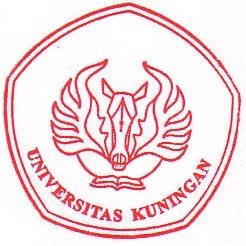 Ketua Pelaksana,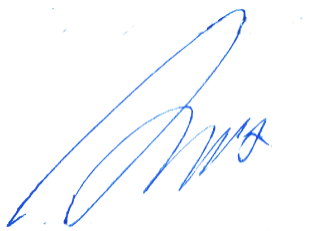 Dr. Novi Satria Pradja., M.PdNIK 41038072262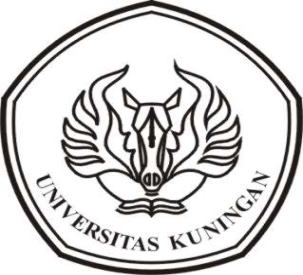 UNIVERSITAS KUNINGAN IKRAR LULUSAN UNIVERSITAS KUNINGAN Kami Lulusan Universitas Kuningan / yang bertakwa kepada Tuhan Yang Maha Esa/ berikrar: // Akan mengamalkan ilmu dengan jujur / sungguh-sungguh dan ikhlas / demi kepentingan masyarakat, bangsa, dan negara;/ Akan senantiasa / menjunjung tinggi nama baik almamater Universitas Kuningan./ Akan mengabdikan diri / kepada rakyat, bangsa dan negara Kesatuan Republik Indonesia / yang berdasarkan Pancasila / dan Undang-undang Dasar Negara Republik Indonesia Tahun 1945;//Kuningan, 23 Agustus 2023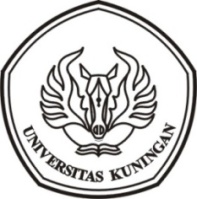 UNIVERSITAS KUNINGANKODE DUDUK & BARIS WISUDAWAN PADA WISUDA KE-29RABU, 23 AGUSTUS 2023PROGRAM STUDI : MANAJEMEN – S1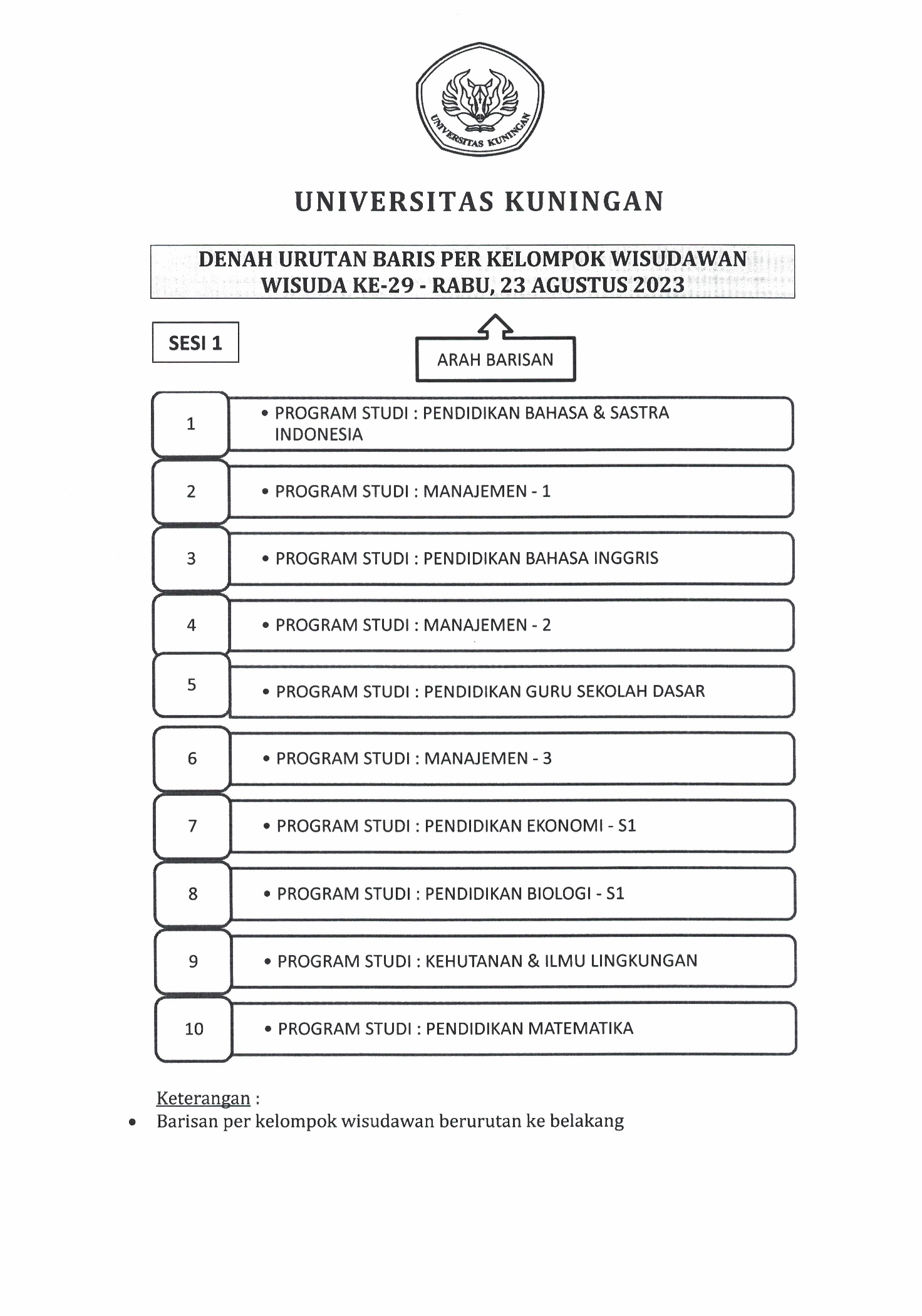 UNIVERSITAS KUNINGANDENAH BARIS WISUDAWAN PADA WISUDA KE-29 RABU, 23 AGUSTUS  2023UNIVERSITAS KUNINGANDENAH BARIS WISUDAWAN PADA WISUDA KE-29 RABU, 23 AGUSTUS  2023UNIVERSITAS KUNINGANDENAH BARIS WISUDAWAN PADA WISUDA KE-29 RABU, 23 AGUSTUS  2023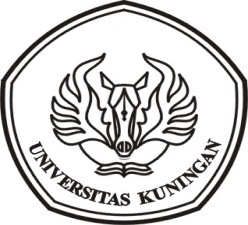 UNIVERSITAS KUNINGANa.Pria:kemeja panjang + berdasi + Celana Panjang berbahan katun (bukan jeans)b.Wanita:kemeja panjang + bawahan berbahan katun (bukan jeans) atau mengenakan pakaian adatNo. KodeNIMNama Mhs Tmp_LahirTgl_LahirMAN-00120190510053Imas MaisyarohKuningan19 Nopember 2001MAN-00220190510183Anif FeniawatiKuningan26 Desember 2001MAN-00320190510054Ratih SuminartiKuningan05 Nopember 2000MAN-00420190510100Cindy ShelomitaKuningan28 April 2001MAN-00520190510186Rena Nur Rahayu Kuningan09 Nopember 2000MAN-00620190510259Nur KholifahJakarta14 Desember 2000MAN-00720190510355Euis Nur Asiah Majalengka26 Desember 2001MAN-00820190510013Hepi Novita DewiKuningan19 Nopember 2000MAN-00920190510204Deni SetiawanKuningan04 Desember 1999MAN-01020190510253Metha Ayu LestariKuningan08 September 2000MAN-01120190510132Dennis MuharramKuningan25 April 1999MAN-01220190510004Saputri Nurmala SariKuningan17 Desember 2000MAN-01320190510105Dita Yayang Maharani Cirebon21 Juni 2001MAN-01420190510238Eva Anggi LestariKuningan23 Oktober 2001MAN-01520190510022RimayantiKuningan24 Desember 2001MAN-01620190510048Agung Prawira NegaraKuningan16 Juni 2001MAN-01720190510090Kurnia Kuningan20 Juni 2001MAN-01820190510098Dena Selia Damapratiwi Kuningan9 Juli 2001MAN-01920190510138Devi Veronika Anggraeni Kuningan25 Agustus 2000MAN-02020190510148Amalia HusnaKuningan19 April 2001MAN-02120190510027Wiwin NurwiatiKuningan05 Juni 2001MAN-02220190510069Adin KurniadinKuningan9 Mei 1999MAN-02320190510016Zsa Zsa Ainunnisa Kuningan29 Januari 2001MAN-02420190510146Muhammad Aldy RolanSumbawa20 September 2000MAN-02520190510168Dila FaridatunnissaKuningan22 April 2001MAN-02620190510171Febby HerlambangKuningan17 Februari 1999MAN-02720190510176Andi Siti MaryamKuningan31 Agustus 2002MAN-02820190510209Dea NurmelaKuningan06 Mei 1999MAN-02920190510008Indah Dwi KusumawatiKuningan11 Mei 2001MAN-03020190510067Kiki Sri RezekiKuningan23 Februari 2001MAN-03120190510130Ayu PrahestiKuningan13 Mei 2001MAN-03220190510015Hafid RazakPasuruan23 Juni 2000MAN-03320190510123Ria Siti PajriahKuningan14 Januari 2001MAN-03420190510157Aldi Fadilah BadariKuningan12 Juni 2000MAN-03520190510023PitriyaniBekasi07 Januari 2001MAN-03620190510029Lusi Aulia HasnahKuningan04 Januari 2001MAN-03720190510135Widy SetiawatiMajalengka21 April 2000MAN-03820190510279Ginna Novariyanti Dwi Putri Pramesti Kuningan04 Nopember 1998MAN-03920190510030Tia OctavianiKuningan4 Oktober 2000MAN-04020190510038Dinda Yoristin PutriKuningan30 September 2001MAN-04120190510039Susi SusantiKuningan11 Oktober 2000MAN-04220190510091Siti Khoerotun HisanKuningan11 Pebruari 2000MAN-04320190510218Sri Minari FauliantiKuningan6 Februari 2002MAN-04420190510245Fuza Rizkia HasanahKuningan2 Mei 2000MAN-04520190510017Sela SelianaCirebon15 Februari 2001MAN-04620190510179Rizki Ahmad FaisalKuningan03 September 2000MAN-04720190510225Muhammad Sidiq AbdullahKuningan20 Juli 2001MAN-04820190510219Riana Nurul MufidahSukoharjo05 September 2000MAN-04920190510240Nandi KusmadiKuningan28 Juni 1999MAN-05020190510007Dita Dwi LestariKuningan06 Juni 2001MAN-05120190510028Ainun Nur HasanahKuningan31 Mei 2000MAN-05220190510056Hilda FauziyahKuningan15 Februari 2001MAN-05320190510161Ika Riantika Kuningan11 September 2001MAN-05420190510198Lili SafiraCirebon12 Mei 2001MAN-05520190510216Ima Siti Ainun MarwahKuningan14 Nopember 1998MAN-05620190510280Siti Elita HerdiantiKuningan2 Januari 2001MAN-05720190510097Deli Ayu PratamaKuningan22 Oktober 2001MAN-05820190510302Ira KhairaKuningan04 Januari 2002MAN-05920190510003Camelia JuliawatiBrebes10 Juli 2001MAN-06020190510009Fitra Ayu AmallyaKuningan14 Desember 2000MAN-06120190510031Siti Fildzah Karamina PutriJakarta23 Mei 2001MAN-06220190510120Ismi Insaniati Kuningan17 September 2000MAN-06320190510121Nanda Dwi ArdianiKuningan14 Februari 2001MAN-06420190510151Fahmi Muhammad HilmanKuningan19 Mei 2001MAN-06520190510172Sri MulyaniMajalengka31 Agustus 1998MAN-06620190510261Rizka PrilarestyKuningan09 April 2001MAN-06720190510046Yuanita HandayaniKuningan11 Agustus 2000MAN-06820190510077Dila FadilahKuningan28 Juli 2001MAN-06920190510086Linda AmeliaKuningan22 Juni 2000MAN-07020190510184Shepia Putri Al FisyahrCirebon17 September 2000MAN-07120190510187Nura Fitri FarhanaCirebon16 September 2001MAN-07220190510214Defera Hernina Kuningan14 Maret 2001MAN-07320190510110Aida Rodiyah Kuningan2 Desember 2000MAN-07420190510170Rofadul HikmahKuningan26 Mei 2001MAN-07520190510277Sisi FatmalaKuningan20 April 2000MAN-07620190510005Widi AgustinaKuningan17 Agustus 2001MAN-07720190510014Widiya AstutiKuningan18 September 2000MAN-07820190510072Meri Dian Kuningan 01 September 2001MAN-07920190510149Rahma Dwi AgustinaKuningan16 Agustus 2001MAN-08020190510210Fariz ApriandiKuningan27 April 1998MAN-08120190510217Egi Pratama Kuningan02 Nopember 2000MAN-08220190510282Agis AbdulohMajalengka30 Oktober 2000MAN-08320190510317Ismi Izzatul AzkiaBrebes15 Mei 2000MAN-08420190510189Andini NurhaeniKuningan21 Juli 2001MAN-08520190510221Muhammad Rapi Jaenal HakMajalengka26 Februari 2001MAN-08620190510303Elsa TrianaKuningan04 Februari 2001MAN-08720190510041Fina Ainun NahdiahKuningan05 Nopember 2001MAN-08820190510063Alya SariKuningan23 Oktober 2001MAN-08920190510066Dwi Ade RahmawatyKuningan26 September 2001MAN-09020190510196Dewi SariMajalengka04 April 2001MAN-09120190510291Ita HartatiKuningan10 April 1997MAN-09220190510294Dita Ardita WidiyantiKuningan21 Juni 2001MAN-09320190510070Mia RepalinaKuningan03 Nopember 2000MAN-09420190510223Fuan MaharaniKuningan23 Agustus 2001MAN-09520190510249Arika Husna ZhafirahBekasi23 September 2000MAN-09620190510106LindawatiKuningan01 Desember 2001MAN-09720190510182Tian Kartika Fantriyani Bogor28 Juni 2001MAN-09820190510256Riska FikautamiKuningan16 September 1999MAN-09920190510095Rita Nirmala SariKuningan12 Maret 2001MAN-10020190510140Mila MilandaKuningan17 Januari 2001MAN-10120190510169Pikri Noer FadilahKuningan09 Juli 2001MAN-10220190510232Wiwi WinanengsihKuningan18 Februari 2000MAN-10320190510308Wanti HastutiKuningan31 Oktober 2000MAN-10420190510060Idzni Azzahra Kuningan28 Januari 2002MAN-10520190510262Azril Bani YanfaKuningan04 Agustus 2000MAN-10620190510296Evi Pebriyanti Kuningan07 Februari 2000MAN-10720190510033Nadhifa NurhumairaKuningan30 April 2001MAN-10820190510096Yogi ErlanggaKuningan09 Oktober 2000MAN-10920190510043Agus WaridKuningan18 Maret 2001MAN-11020190510071Anggi YulianiKuningan19 Juli 2001MAN-11120190510224Annisa AgustinaKuningan17 Agustus 2001MAN-11220190510026Dhimas Adiansyah Kuningan18 Januari 2000MAN-11320190510313Gina Aulia Rahma IlahiKuningan8 Mei 2000MAN-11420190510001Ilham Mahendra Kuningan 02 Juni 1999MAN-11520190510059Ira Cahyaningsih Kuningan12 Juni 2001MAN-11620190510270Linda Apriyani Kuningan24 April 2001MAN-11720190510287Nita AnggreyaniCirebon28 Nopember 1997MAN-11820190510079Rifki AditiyaKuningan27 Februari 1998MAN-11920190510188Rika FebiyaniKuningan28 Februari 2000MAN-12020190510068Sintia LestariKuningan29 September 2001MAN-12120190510192Siska Shinta WardaniKuningan10 Mei 2000MAN-12220190510051Windi Herliani DewiKuningan26 Desember 2000MAN-12320190510286Abdillah Al-Aiman Hakim Kuningan4 Januari 2002MAN-12420190510295Aditia NurdiansyahKuningan14 Maret 2000MAN-12520190510264Agung Imanuddin FirmansyahKuningan04 Maret 2001MAN-12620190510018Aji AriyatnaKuningan15 Nopember 2000MAN-12720160510014Ananda Mochamad RizalKuningan26 Februari 1998MAN-12820180510215Andi HidayatKuningan16 Juni 2000MAN-12920190510164Anggun Sentiyani Kuningan27 Agustus 2001MAN-13020190510099Ani HerawatiKuningan28 Desember 2001MAN-13120190510239Anisah Kuningan 11 Agustus 2000MAN-13220190510213Awalia Rahmah Kuningan 19 Desember 1998MAN-13320190510141Celvin Dimas NugrahaKuningan24 Juli 2001MAN-13420190510062Dandi BachtiarGunungkidul02 Juli 1998MAN-13520190510109Dede SuhermanPalembang20 Desember 2000MAN-13620160510326Deny ImannudinKuningan16 Agustus 1994MAN-13720190510231Desi SafitriKuningan27 Desember 2000MAN-13820190510339Diah Dwi DamayantiKuningan24 Juni 2001MAN-13920190510108Difal Disa Rahmawan Cirebon27 Juni 2000MAN-14020180510269Dita RamadaniKuningan24 Desember 1999MAN-14120190510125Dodi PriyanaMajalengka6 Nopember 2000MAN-14220190510142Efa MuzdalifahKuningan05 Nopember 2001MAN-14320190510156Egi HendriansyahKuningan15 Februari 1998MAN-14420190510324Enok Aam AmaliyahKuningan15 September 2001MAN-14520160510136Fazri Fauzi Ahmad MahmudiKuningan23 Januari 1997MAN-14620190510234Firda RohmatikaKuningan19 September 2001MAN-14720160510276Galadhea YandinKuningan2 Mei 1998MAN-14820190510350Gilang Aria PratamaJakarta3 Desember 1995MAN-14920190510300Gita Sri Anggraeni Kuningan06 Oktober 2001MAN-15020190510175Hanif Farhan MaulanaMajalengka25 April 2001MAN-15120190510042Imel Mutia Rahmani Kuningan07 Oktober 2001MAN-15220190510040Imelda Yulistia DamayantiKuningan21 Juni 2000MAN-15320190510119Indah CamelyaKuningan14 Juli 2001MAN-15420190510325Indri Pujayanti Kuningan14 Mei 2001MAN-15520180510297Ira RahmayantiKuningan 21 Oktober 2000MAN-15620190510327Iyan Cahya NanoKuningan10 September 2001MAN-15720170520418Jovan YonandhoCirebon27 Desember 1995MAN-15820190510115Kiki Ninda PrianiKuningan04 Mei 1999MAN-15920190510058Laras Puti AndiniKuningan29 Juni 2001MAN-16020190510181Lena JuliaKuningan23 Juli 2000MAN-16120190510035Linda SariKuningan29 September 2001MAN-16220190510094Liseu Ismala FitriyaniKuningan31 Desember 2000MAN-16320190510085Lupus HadinataKuningan4 Desember 2000MAN-16420190510024Manda Putri Noor Syaban NiaKuningan11 Nopember 2001MAN-16520190510205MardiantoKuningan06 Juni 2000MAN-16620160510357Mila Fikri NurrohmahKuningan9 Mei 1998MAN-16720190510101Mira Putri RahayuKuningan24 Nopember 2002MAN-16820190510271Muhamad Rafi Pasya Kuningan18 Desember 2000MAN-16920170510343Muhammad Firdan Al'dalmy Fitradea Kuningan14 Desember 1999MAN-17020190510349Muhammad RisnadiKuningan02 Agustus 2001MAN-17120190510178Nabila Nurrul AzizahKuningan06 Juni 2000MAN-17220190510265Nur FitriyahKuningan27 Desember 2000MAN-17320190510194Nuraini Endah Retno HapsariTangerang17 Juni 2001MAN-17420190510174NurdianaMajalengka27 Februari 2001MAN-17520190510114Reza SubiantoKuningan25 Juni 2001MAN-17620160510359Reza Yunita UtamiKuningan22 September 1997MAN-17720180510143Rian Nuryana Kuningan29 Oktober 1998MAN-17820190510197Rifqi Muthoharul JananKuningan29 Januari 2001MAN-17920190510304Rio Andika NurpaidjiMajalengka6 Maret 2002MAN-18020190510310Risha Rafni Azzahra Kuningan12 Juli 2001MAN-18120190510301Rosa CasanovaKuningan01 Nopember 2001MAN-18220190520390Savira Kartika DewiSabang12 September 1999MAN-18320190510078Siti Nury RomdianiKuningan12 Desember 2000MAN-18420190510158Siti Solihat Lebak25 September 2000MAN-18520190510128Suci Nurul SyafitriKuningan4 Desember 2000MAN-18620190510167Tobi Kuningan 14 April 2000MAN-18720190510306Tri Sukma WijayaKuningan 7 Juni 2001MAN-18820190510241Trya Nuraulia AnzaniKuningan23 Oktober 1999MAN-18920190510133Wahyu Nugraha Kuningan23 Januari 2001MAN-19020180510307Wikal Rifqi AlghifaryKuningan03 Nopember 1999MAN-19120190510292Wulan Meitasari Kuningan28 Mei 1997MAN-19220170510365Furqan Faisal YusufKuningan04 Mei 1999UNIVERSITAS KUNINGANUNIVERSITAS KUNINGANUNIVERSITAS KUNINGANUNIVERSITAS KUNINGANUNIVERSITAS KUNINGANUNIVERSITAS KUNINGANUNIVERSITAS KUNINGANUNIVERSITAS KUNINGANPADA WISUDAKE-29 - RABU, 23 AGUSTUS 2023 (SESI 1)PADA WISUDAKE-29 - RABU, 23 AGUSTUS 2023 (SESI 1)PADA WISUDAKE-29 - RABU, 23 AGUSTUS 2023 (SESI 1)PADA WISUDAKE-29 - RABU, 23 AGUSTUS 2023 (SESI 1)PADA WISUDAKE-29 - RABU, 23 AGUSTUS 2023 (SESI 1)PADA WISUDAKE-29 - RABU, 23 AGUSTUS 2023 (SESI 1)PADA WISUDAKE-29 - RABU, 23 AGUSTUS 2023 (SESI 1)PADA WISUDAKE-29 - RABU, 23 AGUSTUS 2023 (SESI 1)PADA WISUDAKE-29 - RABU, 23 AGUSTUS 2023 (SESI 1)PADA WISUDAKE-29 - RABU, 23 AGUSTUS 2023 (SESI 1)PADA WISUDAKE-29 - RABU, 23 AGUSTUS 2023 (SESI 1)PADA WISUDAKE-29 - RABU, 23 AGUSTUS 2023 (SESI 1)PADA WISUDAKE-29 - RABU, 23 AGUSTUS 2023 (SESI 1)PADA WISUDAKE-29 - RABU, 23 AGUSTUS 2023 (SESI 1)PADA WISUDAKE-29 - RABU, 23 AGUSTUS 2023 (SESI 1)PADA WISUDAKE-29 - RABU, 23 AGUSTUS 2023 (SESI 1)PADA WISUDAKE-29 - RABU, 23 AGUSTUS 2023 (SESI 1)PADA WISUDAKE-29 - RABU, 23 AGUSTUS 2023 (SESI 1)PADA WISUDAKE-29 - RABU, 23 AGUSTUS 2023 (SESI 1)PADA WISUDAKE-29 - RABU, 23 AGUSTUS 2023 (SESI 1)PADA WISUDAKE-29 - RABU, 23 AGUSTUS 2023 (SESI 1)PADA WISUDAKE-29 - RABU, 23 AGUSTUS 2023 (SESI 1)ILKEHUTANANKEHUTANANKEHUTANANMANAJEMENMANAJEMENMANAJEMENMANAJEMENMANAJEMENMANAJEMENMANAJEMENMANAJEMENMANAJEMENMANAJEMENMANAJEMENMANAJEMENMANAJEMEN01030201153152151080079078077076005004003002001060504156155154085084083082081010009008007006090807159158157090089088087086015014013012011121110162161160095094093092091020019018017016151413165164163100099098097096025024023022021181716168167166105104103102101030029028027026212019171170169110109108107106035034033032031242322174173172115114113112111040039038037036272625177176175120119118117116045044043042041IL-012928180179178125124123122121050049048047046183182181130129128127126055054053052051186185184135134133132131060059058057056189188187140139138137136065064063062061192191190145144143142141070069068067066150149148147146075074073072071DEGUNGDEGUNGDEGUNGDEGUNGPINTU MASUKPINTU MASUKUNIVERSITAS KUNINGANUNIVERSITAS KUNINGANUNIVERSITAS KUNINGANUNIVERSITAS KUNINGANUNIVERSITAS KUNINGANUNIVERSITAS KUNINGANUNIVERSITAS KUNINGANUNIVERSITAS KUNINGANDENAH DUDUK WISUDAWAN PADA WISUDA KE-29 - RABU, 23 AGUSTUS 2023 (SESI 1)DENAH DUDUK WISUDAWAN PADA WISUDA KE-29 - RABU, 23 AGUSTUS 2023 (SESI 1)DENAH DUDUK WISUDAWAN PADA WISUDA KE-29 - RABU, 23 AGUSTUS 2023 (SESI 1)DENAH DUDUK WISUDAWAN PADA WISUDA KE-29 - RABU, 23 AGUSTUS 2023 (SESI 1)DENAH DUDUK WISUDAWAN PADA WISUDA KE-29 - RABU, 23 AGUSTUS 2023 (SESI 1)DENAH DUDUK WISUDAWAN PADA WISUDA KE-29 - RABU, 23 AGUSTUS 2023 (SESI 1)DENAH DUDUK WISUDAWAN PADA WISUDA KE-29 - RABU, 23 AGUSTUS 2023 (SESI 1)DENAH DUDUK WISUDAWAN PADA WISUDA KE-29 - RABU, 23 AGUSTUS 2023 (SESI 1)DENAH DUDUK WISUDAWAN PADA WISUDA KE-29 - RABU, 23 AGUSTUS 2023 (SESI 1)DENAH DUDUK WISUDAWAN PADA WISUDA KE-29 - RABU, 23 AGUSTUS 2023 (SESI 1)DENAH DUDUK WISUDAWAN PADA WISUDA KE-29 - RABU, 23 AGUSTUS 2023 (SESI 1)DENAH DUDUK WISUDAWAN PADA WISUDA KE-29 - RABU, 23 AGUSTUS 2023 (SESI 1)DENAH DUDUK WISUDAWAN PADA WISUDA KE-29 - RABU, 23 AGUSTUS 2023 (SESI 1)DENAH DUDUK WISUDAWAN PADA WISUDA KE-29 - RABU, 23 AGUSTUS 2023 (SESI 1)DENAH DUDUK WISUDAWAN PADA WISUDA KE-29 - RABU, 23 AGUSTUS 2023 (SESI 1)DENAH DUDUK WISUDAWAN PADA WISUDA KE-29 - RABU, 23 AGUSTUS 2023 (SESI 1)DENAH DUDUK WISUDAWAN PADA WISUDA KE-29 - RABU, 23 AGUSTUS 2023 (SESI 1)DENAH DUDUK WISUDAWAN PADA WISUDA KE-29 - RABU, 23 AGUSTUS 2023 (SESI 1)DENAH DUDUK WISUDAWAN PADA WISUDA KE-29 - RABU, 23 AGUSTUS 2023 (SESI 1)DENAH DUDUK WISUDAWAN PADA WISUDA KE-29 - RABU, 23 AGUSTUS 2023 (SESI 1)DENAH DUDUK WISUDAWAN PADA WISUDA KE-29 - RABU, 23 AGUSTUS 2023 (SESI 1)DENAH DUDUK WISUDAWAN PADA WISUDA KE-29 - RABU, 23 AGUSTUS 2023 (SESI 1)DENAH DUDUK WISUDAWAN PADA WISUDA KE-29 - RABU, 23 AGUSTUS 2023 (SESI 1)DENAH DUDUK WISUDAWAN PADA WISUDA KE-29 - RABU, 23 AGUSTUS 2023 (SESI 1)DENAH DUDUK WISUDAWAN PADA WISUDA KE-29 - RABU, 23 AGUSTUS 2023 (SESI 1)DENAH DUDUK WISUDAWAN PADA WISUDA KE-29 - RABU, 23 AGUSTUS 2023 (SESI 1)PBSIPBSIPBSIPBIPBIPBIPGSDPGSDPGSDPGSDPGSDPEPBIOPMATPMAT010203010203010203040501010102040506040506060708091002020304070809070809111213141503030506101112101112161718192004040708131415131415212223242505050910161718161718262728293006061112192021192021313233343507071314222324222324363738394008081516252627252627414243444509091718282930282930464748495010192031323331323351525354551134353634353656575859601237383937383961626364651340414240414266676869701443444543444571727374751546474876777879801649505181828384851752868788899091PINTU MASUKPINTU MASUKPROGRAM STUDI : MANAJEMEN-1FAKULTAS EKONOMI DAN BISNIS005004003002001010009008007006015014013012011020019018017016025024023022021030029028027026035034033032031040039038037036045044043042041050049048047046055054053052051060059058057056065064063062061070069068067066075074073072071PROGRAM STUDI : MANAJEMEN-2FAKULTAS EKONOMI DAN BISNIS080079078077076085084083082081090089088087086095094093092091100099098097096105104103102101110109108107106115114113112111120119118117116125124123122121130129128127126135134133132131140139138137136145144143142141150149148147146PROGRAM STUDI : MANAJEMEN-3FAKULTAS EKONOMI DAN BISNISPROGRAM STUDI : MANAJEMEN-3FAKULTAS EKONOMI DAN BISNISPROGRAM STUDI : MANAJEMEN-3FAKULTAS EKONOMI DAN BISNISPROGRAM STUDI : MANAJEMEN-3FAKULTAS EKONOMI DAN BISNISPROGRAM STUDI : MANAJEMEN-3FAKULTAS EKONOMI DAN BISNIS155154153152151160159158157156165164163162161170169168167166175174173172171180179178177176185184183182181190189188187186192191